ЈАВНО ПРЕДУЗЕЋЕ «ЕЛЕКТРОПРИВРЕДА СРБИЈЕ» БЕОГРАД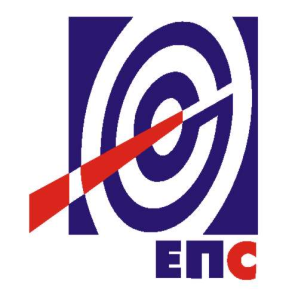 ПРВА ИЗМЕНА КОНКУРСНЕ ДОКУМЕНТАЦИЈЕза подношење понуда у отвореном поступкуза јавну набавку радова бр. ЈН/4000/1139/2019 (3602/2019)Заменa железничког транспорта ровног угља од Погона "Сува сепарација" до РЈ "Мокра сепарација" трачним транспортерима(заведено у ЈП ЕПС број 12.01.1790/19-20   од 16.10.2020. године)Београд, октобар 2020. годинеНа основу чл. 63. став 5. и чл. 54. Закона о јавним набавкама („Сл. гласник РС”, бр. 124/2012, 14/2015 и 68/2015) Комисија је сачинила:ПРВУ ИЗМЕНУ КОНКУРСНЕ ДОКУМЕНТАЦИЈЕза подношење понуда у отвореном поступку за јавну набавку радова бр. ЈН/4000/1139/2019 (3602/2019)Заменa железничког транспорта ровног угља од Погона "Сува сепарација" до РЈ "Мокра сепарација" трачним транспортерима1.У конкурсној документацији  на страни бр. 73, Додатни услови за учешће у поступку јавне набавке из члана 76. Закона, „Понуђач располаже неопходним пословним капацитетом ако:“, услов 3., текст је гласио:„сертификат о уведеном систему управљања квалитетом ISO 9001:2015, ISO 14001:2015, SRPS ISO 45001:2018 са обимом сертификације који покрива садржај предмета предметне јавне набавке, односно садржај послова из Споразума о заједничком наступу које ће понуђач из групе понуђача изводити у реализацији уговорних обавеза према наручиоцу“.Сада се мења и гласи:„сертификат о уведеном систему управљања квалитетом ISO 9001:2015, ISO 14001:2015, SRPS ISO 45001:2018 или SRPS OHSAS 18001 са обимом сертификације који покрива садржај предмета предметне јавне набавке, односно садржај послова из Споразума о заједничком наступу које ће понуђач из групе понуђача изводити у реализацији уговорних обавеза према наручиоцу“.2.У конкурсној документацији  на страни бр. 75-78, Додатни услови за учешће у поступку јавне набавке из члана 76. Закона, тачка 7. кадровски капацитет, текст је гласио:Сада се мења и гласи:3.У конкурсној документацији  на страни бр. 113 – Образац 6, на страни број 114- Образац 6.1, на страни број 118 – Образац 9, на страни број 119  - Образац 10 и на страни број 120 – Образац 11, мењају се и гласе као у прилогу овог акта.Све измене које је Наручилац извршио у првој измени конкурсне документације су означене црвеном бојом.                                                                                                Комисија заЈН/4000/1139/2019 (3602/2019)Доставити:-АрхивиПРИЛОЗИОбразац 6ПОТВРДА О ИЗВЕДЕНИМ РЕФЕРЕНТНИМ РАДОВИМАУ складу са чланом 77. став 2. тачка 2. подтачка (2) Закона о јавним набавкама издајемо:П О Т В Р Д УКојом потврђујемо да нам је Понуђач ___________________________________________________________________________________(пун назив предузећа)из________________  (место седишта Понуђача) са адресом______________________________ (адреса седишта Понуђача) у уговореном року, обиму и квалитету израдио, намонтирао и пустио у рад _____ (навести број трачних транспортера)  трачна транспортера чија је ширина траке ______ (навести ширину траке), укупне дужине _______ (навести дужину траке).Радови су изведени у периоду од ____године до  ___ године, на основу Уговора број ____ од ___ године.Потврда се издаје на захтев горе именованог Понуђача ради учешћа у поступку јавне набавке радова брoj ЈН/4000/1139/2019 (3602/2019) „Заменa железничког транспорта ровног угља од Погона “Сува сепарација” до РЈ “Мокра сепарација” трачним транспортерима“.Да су наведени подаци тачни, својим потписом и печатомпотврђује одговорно лице Наручиоца.             Датум                           М.П.                      Наручилац _________________________________                                                  _____________________  ____________                                                                                                              Име и презиме           ПотписНапомена: У случају више референци формулар копирати.Образац 6.1ПОТВРДА О ИЗВЕДЕНИМ РЕФЕРЕНТНИМ РАДОВИМАУ складу са чланом 77. став 2. тачка 2. подтачка (2) Закона о јавним набавкама издајемо:П О Т В Р Д УКојом потврђујемо да нам је Понуђач ___________________________________________________________________________________(пун назив предузећа)из________________  (место седишта Понуиђача) са адресом______________________________ (адреса седишта Понуђача) у уговореном року, обиму и квалитету израдио и намонтирао ______(навести количину челичне конструкције) т челичне конструкције.Радови су изведени у периоду од ____године до  ___ године, на основу Уговора број ____ од ___ годинеПотврда се издаје на захтев горе именованог Понуђача ради учешћа у поступку јавне набавке радова брoj ЈН/4000/1139/2019 (3602/2019) „Заменa железничког транспорта ровног угља од Погона “Сува сепарација” до РЈ “Мокра сепарација” трачним транспортерима“.Да су наведени подаци тачни, својим потписом и печатомпотврђује одговорно лице Наручиоца.             Датум                         М.П.                      Наручилац _________________________________                                                  _____________________  ____________                                                                                                              Име и презиме           ПотписНапомена: У случају више референци формулар копирати.Образац 9ПОТВРДА О РЕФЕРЕНЦАМА ИЗВРШИЛАЦАПОТВРДАДа је ____________ (име и презиме извршиоца) код нас био ангажован на пословима при изградњи и реконструкцији рударских објеката према рударском пројекту.На _______________________________________________________________(уписати назив послова )што је обухватало________________________________________________________________________________________________________________________________________________________________________________________________________________________(навести врсту, опис услуге)у којима је имао позицију ____________________ и био задужен за ___________________________________________________________________________________у периоду од ________ године до _________ године, у складу са Уговором закљученим дана __________. године, и да је предметну услугу извршио у уговореном квалитетуи да на извршену услугу није било примедби. Потврда се издаје на захтев ______________________________________ ради учешћа у отвореном поступку јавне набавке радова:Заменa железничког транспорта ровног угља од Погона "Сува сепарација" до РЈ "Мокра сепарација" трачним транспортерима“-ЈН/4000/1139/2019(3602/2019)Место: _________________Датум: _________________Да су подаци тачни, својим потписом и печатом потврђује,Датум                         М.П.                                    Послодавац ________________________________                                                  _____________________  ____________                                                                                                              Име и презиме           ПотписОбразац 10ПОТВРДА О РЕФЕРЕНЦАМА ИЗВРШИЛАЦАПОТВРДАДа је_______________ (име и презиме извршиоца) код нас био ангажован на извођењу радова на: монтажи машинских конструкција (носеће конструкције транспортних средстава: тракасти транспортери, стационарне подизне платформе, багери, одлагачи и остале машинске носеће конструкције) или на грађењу грађевинских конструкција нових објеката, на реконструкцији и санацији конструкција свих објеката високоградње или свих врста и сложености конструкцијских система, материјала, распона, спратности и висина;(заокружити радове на које се односи Потврда)што је обухватало____________________________________________________________________________________________________________________________________________________________________________________________________________________(навести назив, врсту, опис)у којима је имао позицију ____________________ и био задужен за _________________________________________________________________________, у периоду од ________ године до _________ године, у складу са Уговором закљученим дана __________. године, и да је предметну услугу извршио у уговореном квалитетуи да на извршену услугу није било примедби. Потврда се издаје на захтев ______________________________________ ради учешћа у отвореном поступку јавне набавке радова: Заменa железничког транспорта ровног угља од Погона "Сува сепарација" до РЈ "Мокра сепарација" трачним транспортерима“-ЈН/4000/1139/2019(3602/2019)Место: _________________Датум: _________________Да су подаци тачни, својим потписом и печатом потврђује,Датум                         М.П.                                          Послодавац _________________________________                                                  _____________________  ____________                                                                                                              Име и презиме           ПотписНапомена: У случају више референци формулар копиратиОбразац 11ПОТВРДА О РЕФЕРЕНЦАМА ИЗВРШИЛАЦАПОТВРДАДа је __________ (име и презиме извршиоца) код нас био ангажован на изради Главног или Техничког или Допунског рударског пројекта.(Сл.гласник бр. 101/2015 и 95/2018).На пројекту____________________________________________________(уписати назив пројекта)што је обухватало______________________________________________________________________________________________________________________________________________________________________________________________________________(навести врсту, опис услуге)у којима је имао позицију ____________________ и био задужен за ________________________________________________________________________, у периоду од ________ године до _________ године, у складу са Уговором закљученим дана __________. године, и да је предметну услугу извршио у уговореном квалитетуи да на извршену услугу није било примедби. Потврда се издаје на захтев ______________________________________ ради учешћа у отвореном поступку јавне набавке радова:Заменa железничког транспорта ровног угља од Погона "Сува сепарација" до РЈ "Мокра сепарација" трачним транспортерима“- ЈН/4000/1139/2019 (3602/2019)Место: _________________Датум: _________________Да су подаци тачни, својим потписом и печатом потврђује,Датум                         М.П.                                        Послодавац _________________________________                                                  _____________________  ____________                                                                                                              Име и презиме           Потпис7.Кадровски капацитетУслови:Понуђач располаже неопходним кадровским капацитетом ако има запослене или радно ангажоване, по основу другог облика ангажовања ван радног односа, предвиђеног члановима 197-202. Закона о раду и то најмање:1 (словима: један) инжењер рударства који има стечено високо образовање на студијама другог степена, област рударског инжењерства у оквиру образовно-научног поља: техничко-технолошке науке, пет година радног искуства на пословима стручног надзора при изградњи и реконструкцији рударских објеката према рударском пројекту и положен стручни испит према Закону о рударству и геолошким истраживањима (чл.121) (Сл.гласник бр. 101/2015 и 95/2018).Напомена: Извршилац мора имати најмање 1 (словима: једну) референцу на изградњи и реконструкцији рударских објеката, који се гради према рударском пројекту;1 (словима: један) инжењер рударства који има стечено високо образовање на студијама другог степена, област рударског инжењерства у оквиру образовно-научног поља: техничко-технолошке науке, пет година радног искуства на пословима израде рударских пројеката или на пословима техничког руковођења, надзора и другим стручним пословима за које се пројекат израђује и положен стручни испит према Закону о рударству и геолошким истраживањима (чл.122) (Сл.гласник бр. 101/2015 и 95/2018)1 (словима: jедан) дипломирани грађевински инжењер смер конструктивни(лиценца 310)са положеним стручним испитом према Закону о рударству и геолошким истраживањима(Сл.гласник бр. 101/2015 и 95/2018);један дипломирани инжењер машинства-смер за машинске конструкције и механизацију или производно машинство (лиценца 333) са положеним стручним испитом према Закону о рударству и геолошким истраживањима (Сл.гласник бр. 101/2015 и 95/2018);1 (словима: један) дипломирани инжењер електротехнике са важећом лиценцом за одговорног пројектанта 350 и положеним стручним испитом у рударству и геолошким истраживањима (Сл.гласник бр. 101/2015 и 95/2018);1 (словима: један)  дипломирани инжењер електротехнике са важећом лиценцом за одговорног пројектанта 352 и 353 (може по један инжењер за сваку лиценцу или један са више лиценци) и положеним стручним испитом у рударству и геолошким истраживањима(Сл.гласник бр. 101/2015 и 95/2018).1 (словима: један) дипломирани грађевински инжењер смер конструктивни(лиценца 410),1 (словима: један) дипломирани грађевински инжењер смер нискоградње(лиценца 415),1 (словима: један) дипломирани инжењер машинства- смер за машинске конструкције и механизацију или производно машинство(лиценца434),1 (словима: један) дипломирани инжењер електротехнике са важећом лиценцом за одговорног извођача радова (лиценца 450),1 (словима: један) дипломирани инжењер електротехнике са важећом лиценцом за одговорног извођача радова (лиценца 453).1 (словима: један) дипломирани геодетски  инжењер(лиценца 471),1 (словима: један) инжењер заваривања са лиценцом број  SRB I IWE I 00351,1 (словима: један) извршилац који има стечено високо образовање на студијама другог степена техничке струке са положеним стручним испитом из ЗОП,1 (словима: један) извршилац који има стечено високо образовање на студијама другог степена техничке струке са положеним стручним испитом из БЗР,6 (словима: шест) електромонтера (III, IV или V степен стручне спреме),15 (словима: петнаест) заваривача од којих најмање по једног заваривача за поступак заваривања MAG – 135; FCAW -136; REL – 111 i EPP -121 са прописаним и важећим сертификатима за наведене поступке,20 (словима: словима: двадесет) бравара,10 (словима: десет) металоглодача,10 (словима: десет) металостругара,2 (словима: два) вулканизера,2 (словима: два) пружна радника на демонтажи колосека,3 (словима: три) руковаоца грађевинске механизације.Извршиоци од тачке 2-6 морају имати најмање једну референцу на изради Главног или Техничког или Допунског рударског пројекта.(Сл.гласник бр. 101/2015 и 95/2018).Извршиоци од тачке 7-11 морају имати најмање 1 (словима: једну) референцу  на извођење радова на: монтажи машинских конструкција (носеће конструкције транспортних средстава: тракасти транспортери, стационарне подизне платформе, багери, одлагачи и остале машинске носеће конструкције) и/или на грађењу грађевинских конструкција нових објеката, на реконструкцији и санацији конструкција свих објеката високоградње; свих врста и сложености конструкцијских система, материјала, распона, спратности и висина.Докази:Попуњена, оверена и потписана Изјавао кадровском капацитету (Образац 8),Фотокопија пријаве – одјаве на обавезно социјално осигурање издате од надлежног Фонда ПИО (образац М или М3А), и фотокопија важећег уговора о раду ( за лица у радном односу) илиФотокопија пријаве – одјаве на обавезно социјално осигурање издате од надлежног Фонда ПИО (образац М или М3А) и фотокопија важећег уговора о обављању повремено привремених послова (за лица ангажована ван радног односа сходно члану 197. Закона о раду) илиФотокопија важећег уговора о делу или уговора о допунском раду (за лица ангажована ван радног односа сходно члану 199. Или 202. Закона о раду) Фотокопије диплома о стеченој стручној спреми и звању, за извршиоце под ред.бр.1, 2; 11-22;Фотокопија Уверења о положеном стручном испиту прописаним важећим Законом о рударству и геолошким истраживањима,за извршиоце од 1 до 6Оверена Потврда о референци извршиоца издата од стране послодавца код кога је извршилац био ангажован на изради Главног или Техничког или Допунског рударског пројекта, за извршиоце од ред. бр. 2 до 6 (Образац 11)Оверена Потврда о референци извршиоца издата од стране послодавца код кога је извршилац био ангажован напословима при изградњи и реконструкцији рударских објеката према рударском пројекту, за извршиоца ред.бр.1 (Образац 9)Оверена Потврда о референци извршиоца издата од стране послодавца код кога је извршилац био ангажованна извођењу радова на: монтажи машинских конструкција (носеће конструкције транспортних средстава: тракасти транспортери, стационарне подизне платформе, багери, одлагачи и остале машинске носеће конструкције) и/или на грађењу грађевинских конструкција нових објеката, на реконструкцији и санацији конструкција свих објеката високоградње; свих врста и сложености конструкцијских система, материјала, распона, спратности и висина,за извршиоце од ред.бр.6 до 10,(Образац 10)Фотокопије захтеваних лиценци важећих на дан отварања понуда са потврдом о важности лиценци издатих на основу важеће Одлуке о врстама лиценци које издаје ИКС,Фотокопије захтеваних серификата за вариоце (MAG – 135; FCAW -136; REL – 111 i EPP -121), за извршиоце под ред.бр.16,Фотокопија Уверења о положеном Стручном испиту из области БЗР пред комисијом коју образује Министар надлежан за рад-за извршиоца ред. бр.14,Фотокопија Уверења о положеном Стручном испиту из ЗОП, коју издаје МУП за извршиоца ред. бр.13.Напомене:У складу са Законом о изменама и допунама Закона о планирању и изградњи („Службени гласник РС“ број 83/2018) од 6. новембра 2018. године, наручилац ће прихватити као доказ и лиценце издате од Министарства грађевинарства, саобраћаја и инфраструктуре које су сада у надлежности датог Министарства,  односно за лиценце за које је укинуто овлашћење које је Инжењерска комора Србије имала за овај делокруг послова у складу са раније важећим законом.Извршиоци којима се доказује испуњеност овог услова служе за стручну оцену понуда, а изабрани понуђач може у поступку реализације уговора, уз сагласност наручиоца, да ангажује и друге извршиоце ван списка, који поседују исте или веће квалификације од тражених.Једно лице може истовремено да испуњава више услова уколико поседује више лиценци.У случају да понуду подноси група понуђача, доказ доставити за оног члана групе који испуњава тражени услов (довољно је да један члан групе  испуни тражени услов), а уколико више њих заједно испуњавају услов доказе доставити за те чланове.У случају да понуђач подноси понуду са подизвођачем, а како се додатни услови не могу испунити преко подизвођача, ове доказе не треба доставити за подизвођача.7.Кадровски капацитетУслови:Понуђач располаже неопходним кадровским капацитетом ако има запослене или радно ангажоване, по основу другог облика ангажовања ван радног односа, предвиђеног члановима 197-202. Закона о раду и то најмање:1 (словима: један) инжењер рударства који има стечено високо образовање на студијама другог степена, област рударског инжењерства у оквиру образовно-научног поља: техничко-технолошке науке, пет година радног искуства на пословима стручног надзора при изградњи и реконструкцији рударских објеката према рударском пројекту и положен стручни испит према Закону о рударству и геолошким истраживањима (чл.121) (Сл.гласник бр. 101/2015 и 95/2018).Напомена: Извршилац мора имати најмање 1 (словима: једну) референцу на изградњи и реконструкцији рударских објеката, који се гради према рударском пројекту;1 (словима: један) инжењер рударства који има стечено високо образовање на студијама другог степена, област рударског инжењерства у оквиру образовно-научног поља: техничко-технолошке науке, пет година радног искуства на пословима израде рударских пројеката или на пословима техничког руковођења, надзора и другим стручним пословима за које се пројекат израђује и положен стручни испит према Закону о рударству и геолошким истраживањима (чл.122) (Сл.гласник бр. 101/2015 и 95/2018)1 (словима: jедан) дипломирани грађевински инжењер смер конструктивни(лиценца 310)са положеним стручним испитом према Закону о рударству и геолошким истраживањима(Сл.гласник бр. 101/2015 и 95/2018);један дипломирани инжењер машинства-смер за машинске конструкције и механизацију или производно машинство (лиценца 333) са положеним стручним испитом према Закону о рударству и геолошким истраживањима (Сл.гласник бр. 101/2015 и 95/2018);1 (словима: један) дипломирани инжењер електротехнике са важећом лиценцом за одговорног пројектанта 350 и положеним стручним испитом у рударству и геолошким истраживањима (Сл.гласник бр. 101/2015 и 95/2018);1 (словима: један)  дипломирани инжењер електротехнике са важећом лиценцом за одговорног пројектанта 352 и 353 (може по један инжењер за сваку лиценцу или један са више лиценци) и положеним стручним испитом у рударству и геолошким истраживањима(Сл.гласник бр. 101/2015 и 95/2018).1 (словима: један) дипломирани грађевински инжењер смер конструктивни(лиценца 410),1 (словима: један) дипломирани грађевински инжењер смер нискоградње(лиценца 415),1 (словима: један) дипломирани инжењер машинства- смер за машинске конструкције и механизацију или производно машинство(лиценца434),1 (словима: један) дипломирани инжењер електротехнике са важећом лиценцом за одговорног извођача радова (лиценца 450),1 (словима: један) дипломирани инжењер електротехнике са важећом лиценцом за одговорног извођача радова (лиценца 453).1 (словима: један) дипломирани геодетски  инжењер(лиценца 471),1 (словима: један) инжењер заваривања са лиценцом број  SRB I IWE I 00351,1 (словима: један) извршилац који има стечено високо образовање на студијама другог степена техничке струке са положеним стручним испитом из ЗОП,1 (словима: један) извршилац који има стечено високо образовање на студијама другог степена техничке струке са положеним стручним испитом из БЗР,6 (словима: шест) електромонтера (III, IV или V степен стручне спреме),15 (словима: петнаест) заваривача од којих најмање по једног заваривача за поступак заваривања MAG – 135; FCAW -136; REL – 111 i EPP -121 са прописаним и важећим сертификатима за наведене поступке,20 (словима: словима: двадесет) бравара,10 (словима: десет) металоглодача,10 (словима: десет) металостругара,2 (словима: два) вулканизера,2 (словима: два) пружна радника на демонтажи колосека,3 (словима: три) руковаоца грађевинске механизације.Извршиоци од тачке 2-6 морају имати најмање једну референцу на изради Главног или Техничког или Допунског рударског пројекта.(Сл.гласник бр. 101/2015 и 95/2018).Извршиоци од тачке 7-9 морају имати најмање 1 (словима: једну) референцу  на извођење радова на: монтажи машинских конструкција (носеће конструкције транспортних средстава: тракасти транспортери, стационарне подизне платформе, багери, одлагачи и остале машинске носеће конструкције) или на грађењу грађевинских конструкција нових објеката, на реконструкцији и санацији конструкција свих објеката високоградње; или свих врста и сложености конструкцијских система, материјала, распона, спратности и висина.Докази:Попуњена, оверена и потписана Изјавао кадровском капацитету (Образац 8),Фотокопија пријаве – одјаве на обавезно социјално осигурање издате од надлежног Фонда ПИО (образац М или М3А), и фотокопија важећег уговора о раду ( за лица у радном односу) илиФотокопија пријаве – одјаве на обавезно социјално осигурање издате од надлежног Фонда ПИО (образац М или М3А) и фотокопија важећег уговора о обављању повремено привремених послова (за лица ангажована ван радног односа сходно члану 197. Закона о раду) илиФотокопија важећег уговора о делу или уговора о допунском раду (за лица ангажована ван радног односа сходно члану 199. Или 202. Закона о раду) Фотокопије диплома о стеченој стручној спреми и звању, за извршиоце под ред.бр.1, 2; 13-23;Фотокопија Уверења о положеном стручном испиту прописаним важећим Законом о рударству и геолошким истраживањима,за извршиоце од 1 до 6Оверена Потврда о референци извршиоца издата од стране послодавца код кога је извршилац био ангажован на изради Главног или Техничког или Допунског рударског пројекта, за извршиоце од ред. бр. 2 до 6 (Образац 11)Оверена Потврда о референци извршиоца издата од стране послодавца код кога је извршилац био ангажован напословима при изградњи и реконструкцији рударских објеката према рударском пројекту, за извршиоца ред.бр.1 (Образац 9)Оверена Потврда о референци извршиоца издата од стране послодавца код кога је извршилац био ангажован на извођењу радова на: монтажи машинских конструкција (носеће конструкције транспортних средстава: тракасти транспортери, стационарне подизне платформе, багери, одлагачи и остале машинске носеће конструкције) или на грађењу грађевинских конструкција нових објеката, на реконструкцији и санацији конструкција свих објеката високоградње; или свих врста и сложености конструкцијских система, материјала, распона, спратности и висина,за извршиоце од ред.бр. 7 до 9,(Образац 10)Фотокопије захтеваних лиценци важећих на дан отварања понуда са потврдом о важности лиценци издатих на основу важеће Одлуке о врстама лиценци које издаје ИКС,Фотокопије захтеваних серификата за вариоце (MAG – 135; FCAW -136; REL – 111 i EPP -121), за извршиоце под ред.бр.17,Фотокопија Уверења о положеном Стручном испиту из области БЗР пред комисијом коју образује Министар надлежан за рад-за извршиоца ред. бр.15,Фотокопија Уверења о положеном Стручном испиту из ЗОП, коју издаје МУП за извршиоца ред. бр.14.Напомене:У складу са Законом о изменама и допунама Закона о планирању и изградњи („Службени гласник РС“ број 83/2018) од 6. новембра 2018. године, наручилац ће прихватити као доказ и лиценце издате од Министарства грађевинарства, саобраћаја и инфраструктуре које су сада у надлежности датог Министарства,  односно за лиценце за које је укинуто овлашћење које је Инжењерска комора Србије имала за овај делокруг послова у складу са раније важећим законом.Извршиоци којима се доказује испуњеност овог услова служе за стручну оцену понуда, а изабрани понуђач може у поступку реализације уговора, уз сагласност наручиоца, да ангажује и друге извршиоце ван списка, који поседују исте или веће квалификације од тражених.Једно лице може истовремено да испуњава више услова уколико поседује више лиценци.У случају да понуду подноси група понуђача, доказ доставити за оног члана групе који испуњава тражени услов (довољно је да један члан групе  испуни тражени услов), а уколико више њих заједно испуњавају услов доказе доставити за те чланове.У случају да понуђач подноси понуду са подизвођачем, а како се додатни услови не могу испунити преко подизвођача, ове доказе не треба доставити за подизвођача.Назив НаручиоцаМесто и адреса НаручиоцаТелефон, е-mailМатични бројПИБОвлашћено лице и функција код НаручиоцаНазив НаручиоцаМесто и адреса НаручиоцаТелефон, е-mailМатични бројПИБОвлашћено лице и функција код НаручиоцаНазив ПослодавцаСедиште, улица и бројТелефон, факс, е mailМатични бројПИБОвлашћено лице и функција код Наручиоца/ ПослодавцаНазив ПослодавцаСедиште, улица и бројТелефон, факс, е mailМатични бројПИБОвлашћено лице и функција код Наручиоца/ ПослодавцаНазив ПослодавцаСедиште, улица и бројТелефон, факс, е mailМатични бројПИБОвлашћено лице и функција код Наручиоца/ Послодавца